§2171.  Citizen advisory committeeThe municipal officers of each municipality identified by the bureau as a potential site for a waste disposal facility and each contiguous municipality that may be affected by the construction or operation of that facility shall jointly establish a single citizen advisory committee within 60 days of notification pursuant to section 2155.  [PL 2011, c. 655, Pt. GG, §51 (AMD); PL 2011, c. 655, Pt. GG, §70 (AFF).]1.  Membership.  The committee must be comprised of citizens from each affected municipality, appointed by the municipal officers, including, but not limited to: a local health officer;  a municipal officer; and at least 3 additional residents of the municipality, including abutting property owners and residents potentially affected by pollution from the facility.  In addition, each committee may include members representing any of the following interests: environmental and community groups; labor groups; professionals with expertise relating to landfills or incinerators; experts in the areas of chemistry, epidemiology, hydrogeology and biology; and legal experts.[PL 2007, c. 598, §15 (AMD).]2.  Meetings.  The committee shall meet as soon as practical following appointment of its members and shall select a chair from among its members.  The committee shall establish procedures for the conduct of meetings.[PL 1989, c. 585, Pt. A, §7 (NEW).]3.  Responsibilities.  Each committee established under this section may:A.  Review proposed contracts, site analyses, applications and other documents relating to the location, construction, permitting and operation of the facility;  [PL 1993, c. 310, Pt. B, §5 (AMD).]B.  Hold periodic public meetings to solicit the opinions of residents concerning the facility and any permit applications, contracts or other provisions relating to the facility and the regional plan;  [PL 1993, c. 310, Pt. B, §5 (AMD).]C.  Provide the project developer and department with any alternative contract provisions, permit conditions, plans or procedures it considers appropriate; and  [PL 1993, c. 310, Pt. B, §5 (AMD).]D.  Serve as a liaison between the community and the project developer or the commissioner to facilitate communications during the development and operation of the facility, and provide residents with updated information about the project, including providing explanations of any technical terms.  [PL 1993, c. 310, Pt. B, §5 (AMD).][PL 1993, c. 310, Pt. B, §5 (AMD).]4.  Unincorporated townships and plantations.  For the purposes of this subchapter, county commissioners shall act as municipal officers for unincorporated townships and assessors of plantations shall act as municipal officers for plantations.[PL 1989, c. 585, Pt. A, §7 (NEW).]SECTION HISTORYPL 1989, c. 585, §A7 (NEW). PL 1989, c. 869, §A12 (AMD). PL 1989, c. 890, §§A40,B291 (AMD). PL 1993, c. 310, §§B3-5 (AMD). PL 2007, c. 598, §15 (AMD). PL 2011, c. 655, Pt. GG, §51 (AMD). PL 2011, c. 655, Pt. GG, §70 (AFF). The State of Maine claims a copyright in its codified statutes. If you intend to republish this material, we require that you include the following disclaimer in your publication:All copyrights and other rights to statutory text are reserved by the State of Maine. The text included in this publication reflects changes made through the First Regular and First Special Session of the 131st Maine Legislature and is current through November 1, 2023
                    . The text is subject to change without notice. It is a version that has not been officially certified by the Secretary of State. Refer to the Maine Revised Statutes Annotated and supplements for certified text.
                The Office of the Revisor of Statutes also requests that you send us one copy of any statutory publication you may produce. Our goal is not to restrict publishing activity, but to keep track of who is publishing what, to identify any needless duplication and to preserve the State's copyright rights.PLEASE NOTE: The Revisor's Office cannot perform research for or provide legal advice or interpretation of Maine law to the public. If you need legal assistance, please contact a qualified attorney.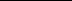 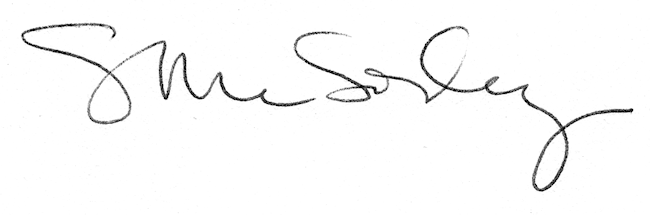 